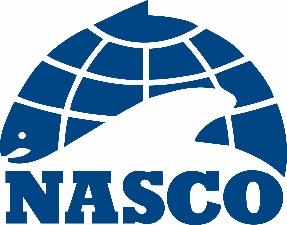 FAC(20)06Meeting of the Finance and Administration CommitteeBy Video Conference28 and 29 May 2020Agenda1.	Opening of the Meeting2.	Adoption of the Agenda3.	Election of Officers 4.	2019 Audited Accounts5.	Relationship with ICES 6.	Consideration of the 2021 Draft Budget, Schedule of Contributions and Five-year Budgeting Plan 7.	Other Business8.	Report of the Meeting9.	Close of the Meeting